Assessment Focus Questions					Name: _________________________Right Rectangular Prism and Right Triangular Prism Sketch 3 different nets for this object.     3cm	3 cm	3 cmCalculate the surface area and volume of each prism. 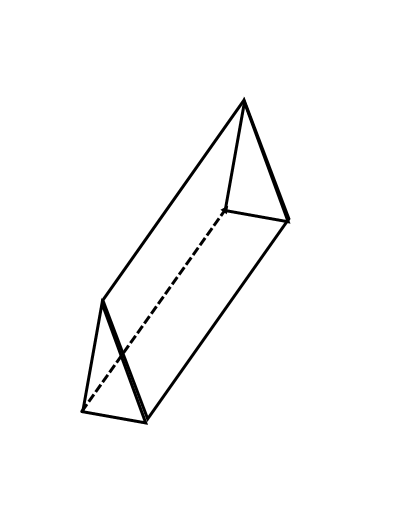 